RYBNÍK NOVINEK                     ŠKOLNÍ ČASOPIS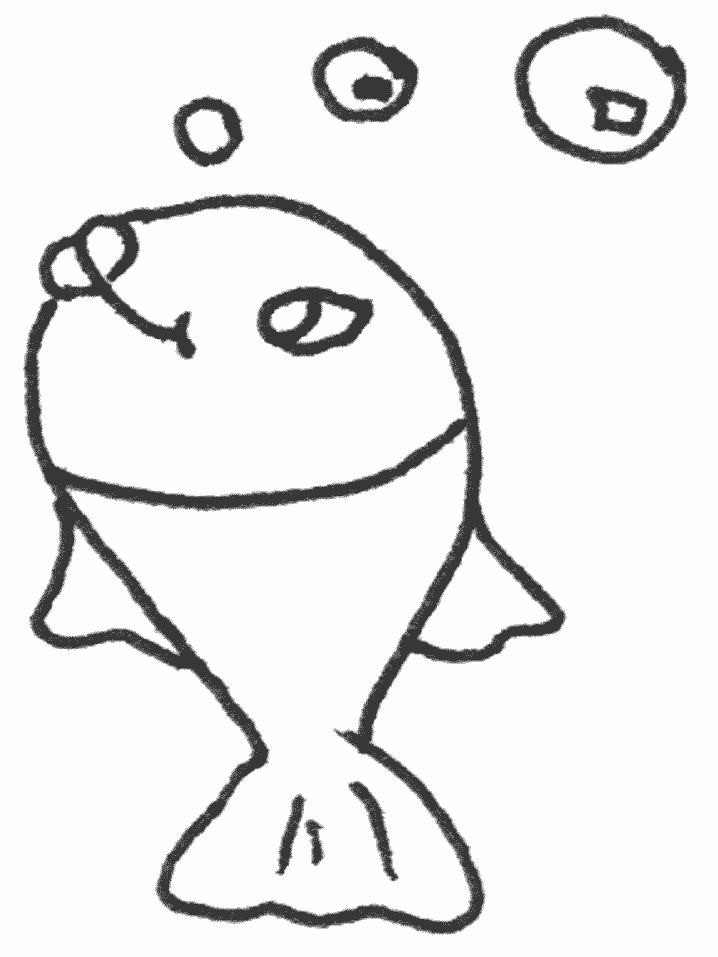                                                                   ŘÍJEN  2015A máme tady malé ohlédnutí, co se událo v měsíci říjnu. Je tu říjen měsíc plný barev, rána jsou už chladnější, ale je tu stále možnost trávit s dětmi čas venku při odpoledním sluníčku. Ze stromů už nám opadává listí a my si v každém čísle vybereme strom, o kterém Vám podáme informace.Nadešel den, kdy nás ve škole opět navštívil pan Jaroslav Hon z projektu Hasík určený pro 2. ročník (5. 10. a 20. 10.).Cvičení v přírodě jsme trávili v Lesní školce ve Lhotě, návštěvu nám domluvil pan D. Brázda. Pokračovali jsme návštěvou kaple sv. Jana Křtitele na Cecemíně (svátek sv. Václava), den jsme ukončili sportovními hry na hřišti a vyhodnocením sběru (6. 10.).Při výtvarné výchově děti 5. ročníku vytvořily obrázky. Někteří napsali i podzimní příběh O dracích.Zájmová činnost – Dovedné ruce, zde jsme s dětmi tvořili obrázky          a hráli hry s přírodninami „ kaštany“.Den otevřených dveří -  Tento rok probíhal během vyučování. Všichni kdo přišli, se mohli podívat do vyučovacích hodin, ale i do naší školní družiny, kde děti tráví čas po vyučování (27. 10.).Státní svátek 28. Říjen – vznik Československa.Podzimní prázdniny očima dětí.Rčení nakonec. STROM                celoroční projekt                      2015/2016Říjen je čas pro listnaté stromy. Tu nádheru můžeme sledovat v přírodě jenom jednou za rok. Před tím, než listnaté stromy opadají a úplně se zbaví listí, předvedou se nám v nádherných barvách. Jsou to nejrůznější odstíny žluté, červené, hnědé, oranžové…Takové barvy by snad nenamíchal ani ten nejšikovnější malíř na světě. A když ano, byla by to pouze pouhá kopie. Originál je jenom jeden. Vlastně – jsou jich miliony - vždyť tolik je na světě listnatých stromů. Tak se podívejte na ty u vás doma nebo u školy a pozorně si je prohlédněte.V každém dalším čísle si vybereme jeden strom a k němu napíšeme informace, které najdeme v knížkách nebo na internetu.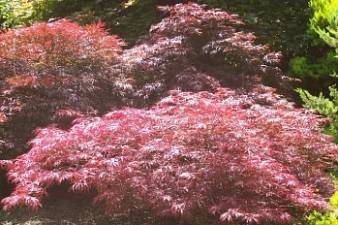 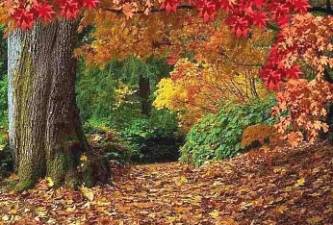 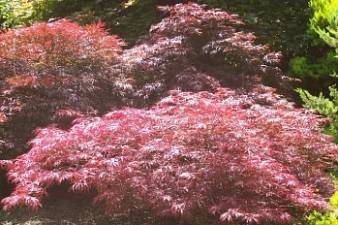 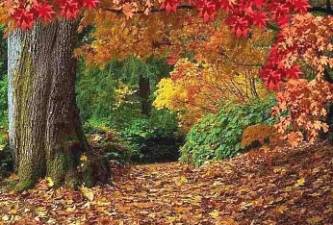 HASÍK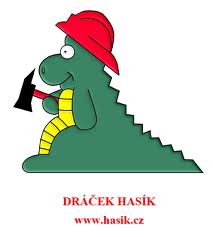 Jako každý rok nás navštívil p. Jaroslav Hon, člen Neratovického sboru hasičů. Projekt Hasík je určen pro žáky ZŠ a u nás se ho zúčastňují vždy žáci 2. ročníku. Je to velmi zajímavé, ale i poučné povídání.Pan hasič dětem vyjmenoval čísla pomoci: 155, 158, 150, 112. Tyhle čísla jsou na to, abychom s nimi přivolali pomoc. 112 je tísňové volání, kde vás spojí s policií, sanitou i hasiči. Pak dětem říkal, jak mají reagovat, když hoří nebo zažehne plamen. Musíš se plazit po zemi, když se nepodaří vzbudit rodiče, tak jít ven a zavolat pomoc na číslo 150. Také si ukazovali, jak správně volat, když se něco stalo nebo děje. Děti dostaly malý úkol, naučit se básničku a pan hasič jim slíbil, že při další návštěvě dostanou malé překvapení (hasičské auto s jízdou v něm). Nejlépe to zvládly Bibi Carmine a Lara Hájková, uměly celou básničku nazpaměť.    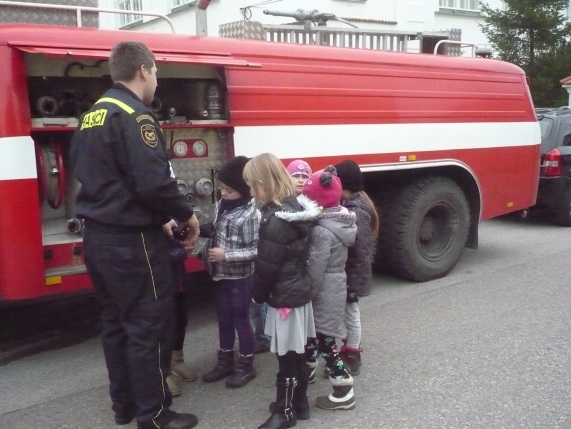 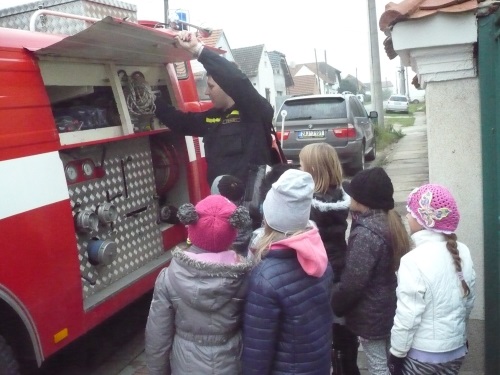 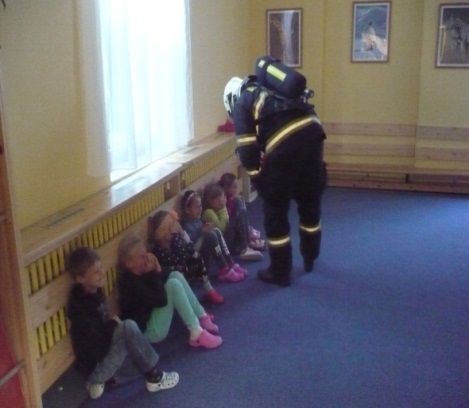 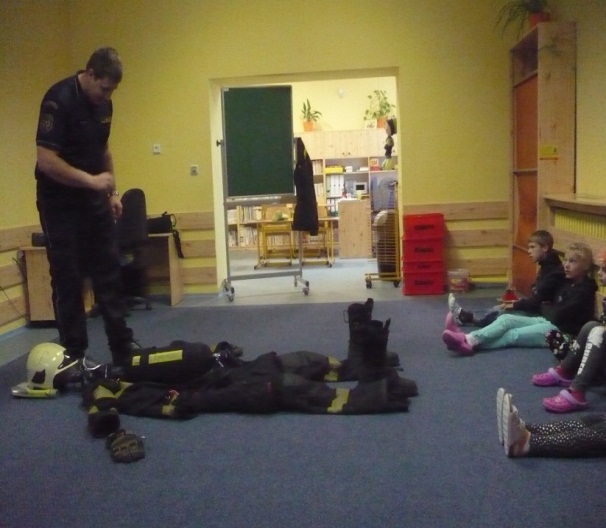 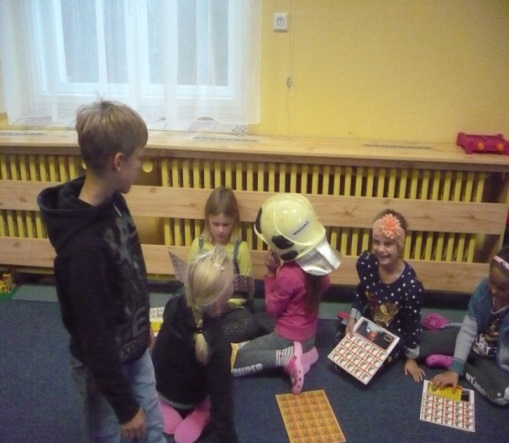 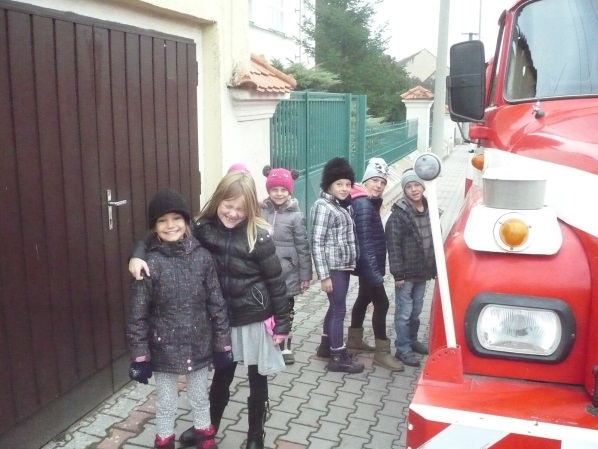 CVIČENÍ V PŘÍRODĚ, EXKURZE NA CECEMÍN A VYHLÁŠENÍ SBĚRU PAPÍRUCvičení v přírodě začínalo ve Lhotě, kde nás rozdělili na dvě skupiny. Jedna skupina se šla podívat na lesní školky a druhá šla do haly vyrábět z přírodnin. Slečna nám říkala, že stromy rostou ze sazeniček. Ukázala nám 3leté, 2leté a my se dívali, jaký je mezi nimi rozdíl. Pak jsme se vyměnili a vyrábět z přírodnin jsme šli my. Já jsem si vyrobila sedm věcí: dvě věci ze šišek a pět přívěšků z dřevěných koleček (kolečka z kmenů břízy). Všichni jsme si šli péct buřty. 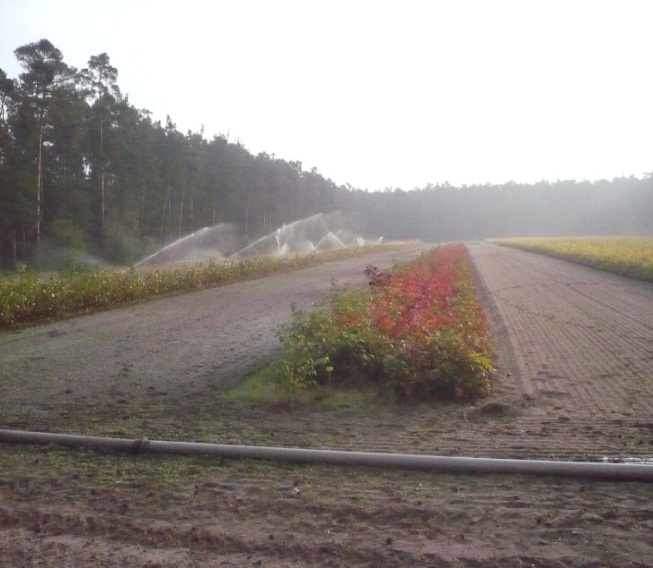 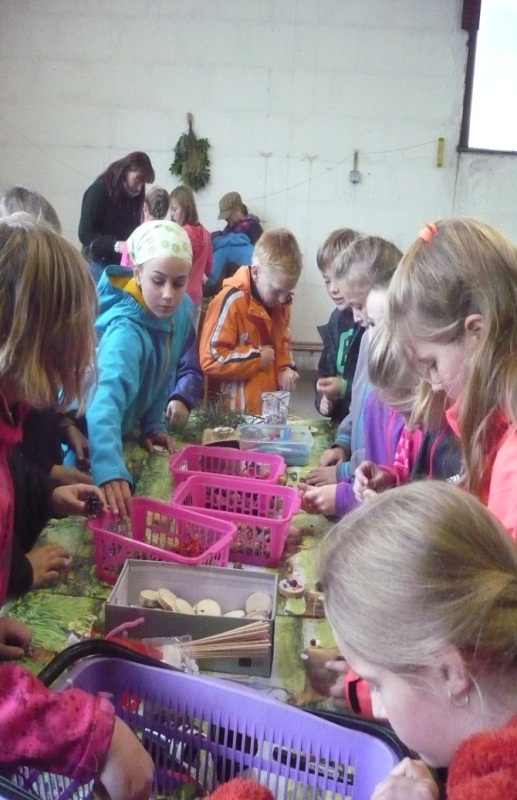 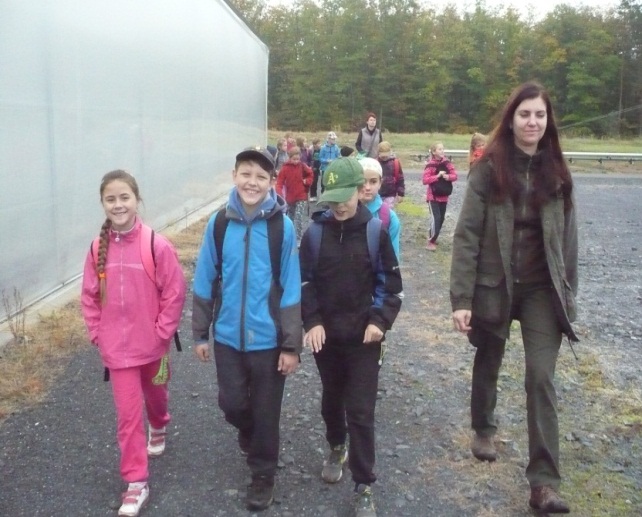 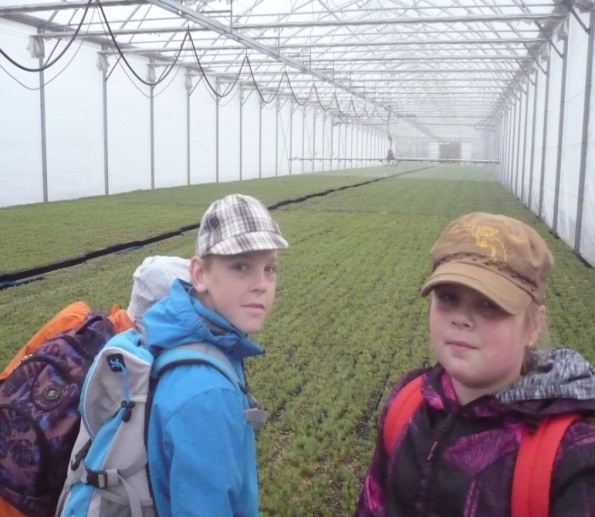 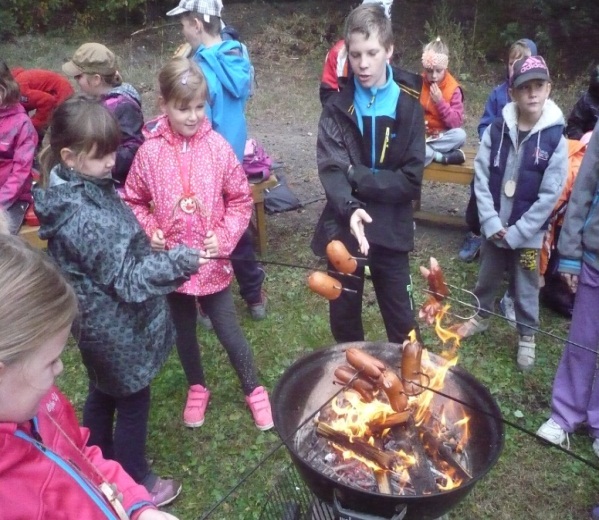 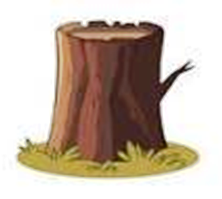 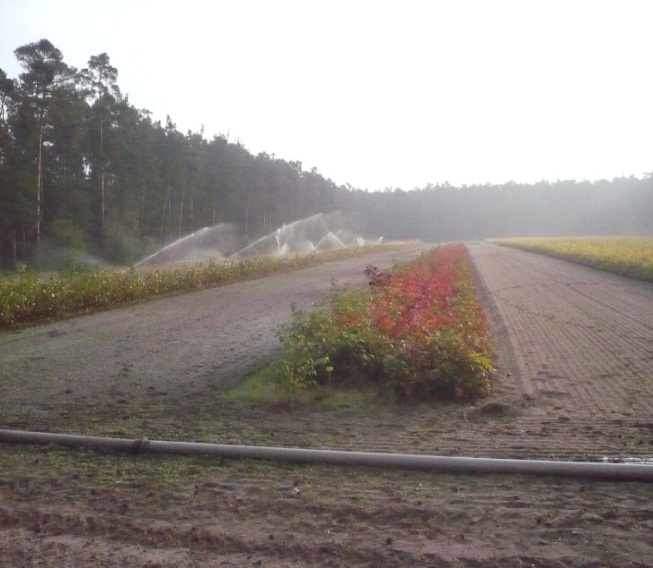 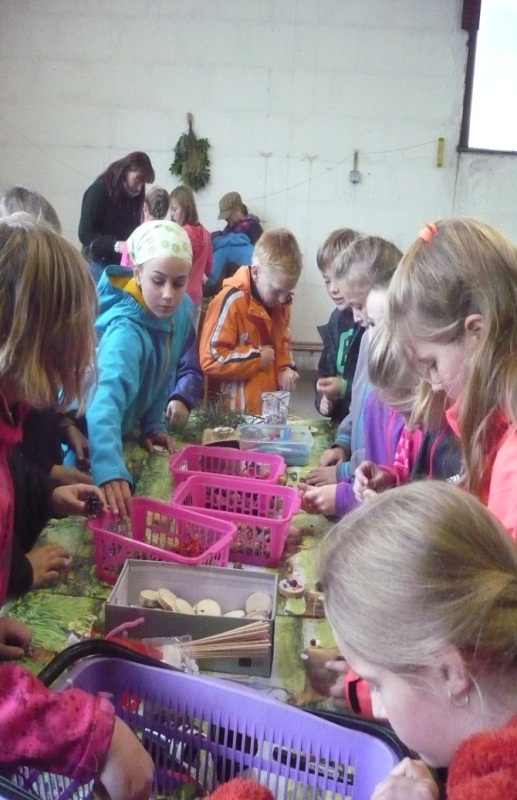 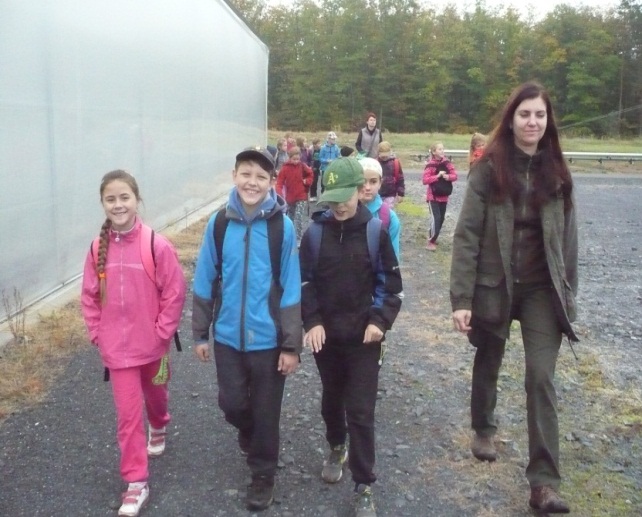 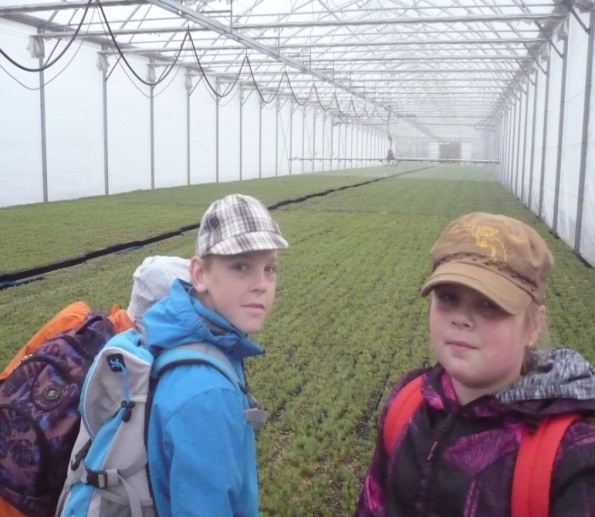 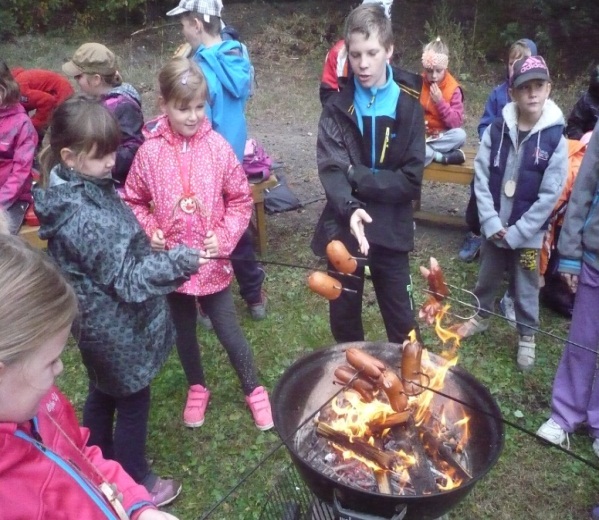 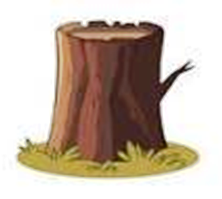 Rozloučili jsme se a jeli jsme do Dřís, kde jsme vystoupili z autobusu a po cestě jsme šli na Cecemín ke kapli sv. Jana Křtitele. Tady jsme měli chvilku a všichni jsme váleli z kopce sudy. Při cestě ke kapli jsme se zastavili u pomníčku sv. Ludmily, která byla babičkou sv. Václava. Vrátili jsme se do školy, po obědě byly vyhlášeny výsledky sběru papíru a nakonec jsme hráli hry na školním hřišti.(Kristýnka Mňuková, Šimon Schütz)SBĚR PAPÍRU1.Hanibal Fanda       205Kg2.Znamenáčkovi Zuzka a Dominik     140Kg3. Nechodomová Kristýna     115Kg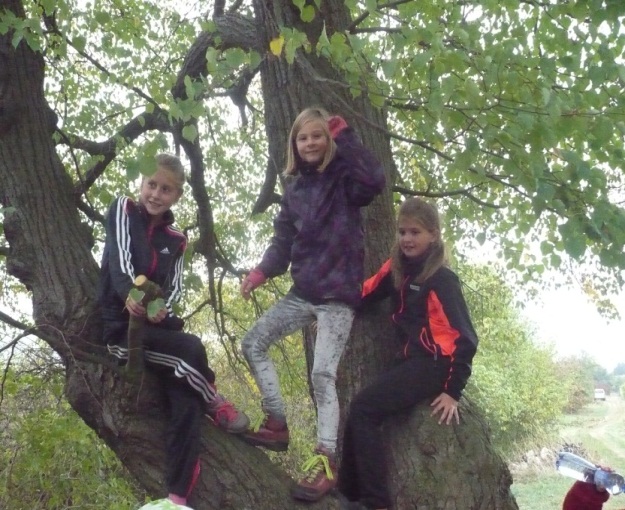 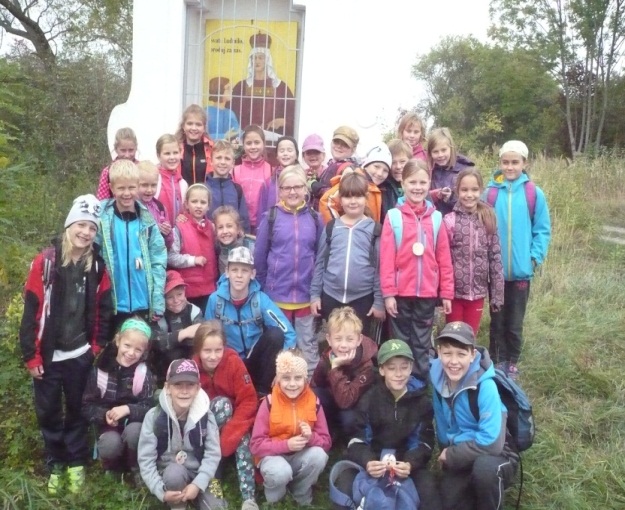 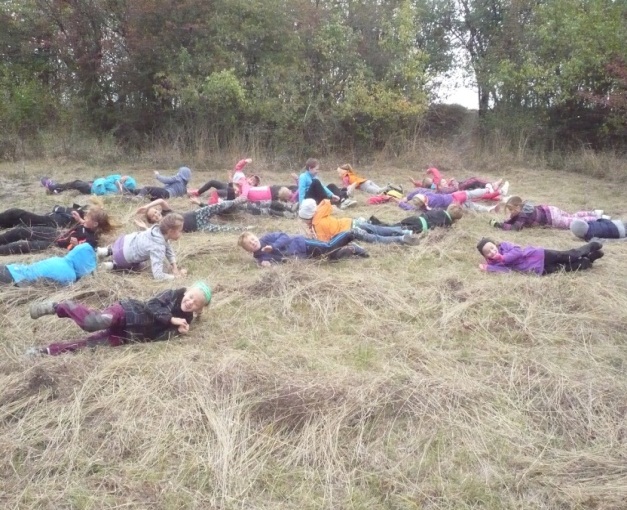 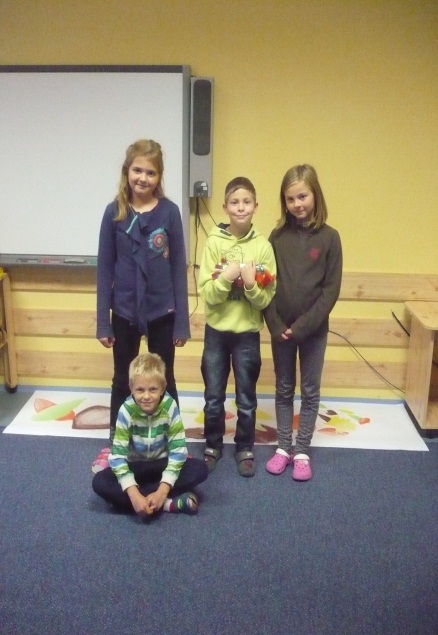 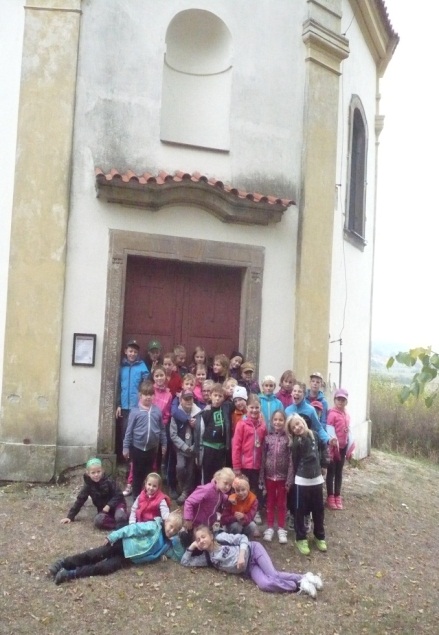 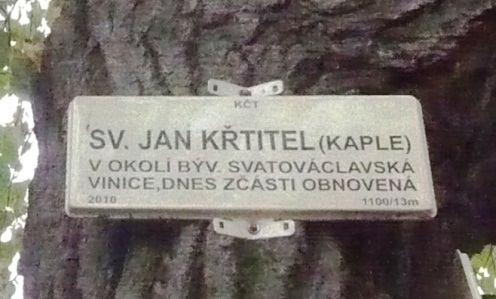 PODZIMNÍ PŘÍBĚHY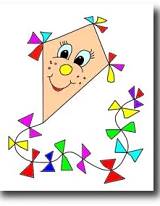 O DRACÍCHO draku FilipoviOndra byl na dovolené v Itálii a rodiče mu tu koupili draka. Ondra mu dal jméno Filip a všude ho měl u sebe. Pořád spolu chodili na pláž a pak zpátky do hotelu. Jednou byli zase na pláži a Ondrovi drak uletěl. Letěl 20 dní a 20 nocí než dorazil do České republiky. Zachytil se o koloběžku jedné holčičky, ta si ho nechala. Filipovi bylo smutno, ale nakonec si u holčičky Aničky zvykl.(Zuzka Tomanová)O Filipovi a draku PrakuJednoho větrného a chladného dne si řekli Filip a drak Prak, že půjdou ven. V tom venku začalo pršet, udeřil i blesk, Filip se lekl a schoval se pod peřinu. Přestalo pršet, podíval se z okna a uviděl nad polem nějaké různobarevné a vyzdobené kosočtverce. Vykřikl: „ Jé, draci!“ Běžel ven se svým drakem Prakem mezi ostatní děti s draky.(Mates Krejsa) Jak Dominik našel draka ModrákaByl jednou jeden kluk, který se jmenoval Nik a měl draka Modráka. Drak se u něj neměl vůbec dobře, protože se kolikrát vrátili domů a on byl celý zablácený. Nik se o něj vůbec nestaral, nechával ho na dešti. Jednou ho Nik nechal zase venku, zvedl se vítr a drak odletěl pryč. Drak letěl a letěl, vítr ustal a on spadl na dvorek, kde ho našel kluk jménem Dominik. Kluk byl z chudé rodiny, neměl žádné videohry ani počítač, tak si hrál s drakem. Drak Modrák byl moc spokojený. V noci spal v pokoji s Dominikem a už nebyl nikdy smutný.(Šimon Valerián) 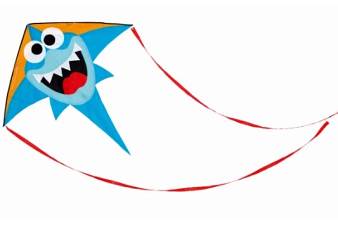 ZÁJMOVÁ ČINNOST VE ŠD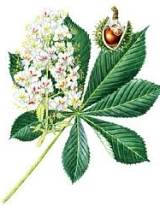 – DOVEDNÉ RUCEZájmová činnost – Dovedné ruce, kde jsme s dětmi tvořili obrázky z kaštanůa hráli si s nimi, přírodniny nejen na tvoření. (KAŠTAN)Kde se vzaly, tu se vzaly,                  Podzim otevírá vrátka,                z pelíšku se vyklubaly                   děti myslí na zvířátka: tmavohnědé kaštany.                     Tmavohnědé kaštanyLéto už je za námi!                        Přinesou jim k snídani.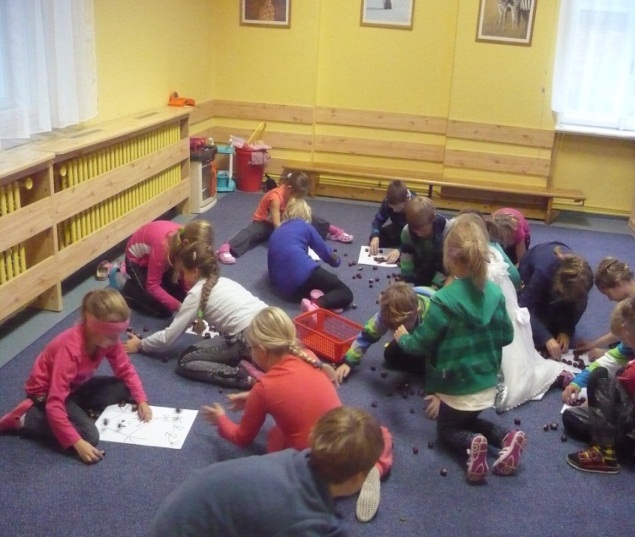 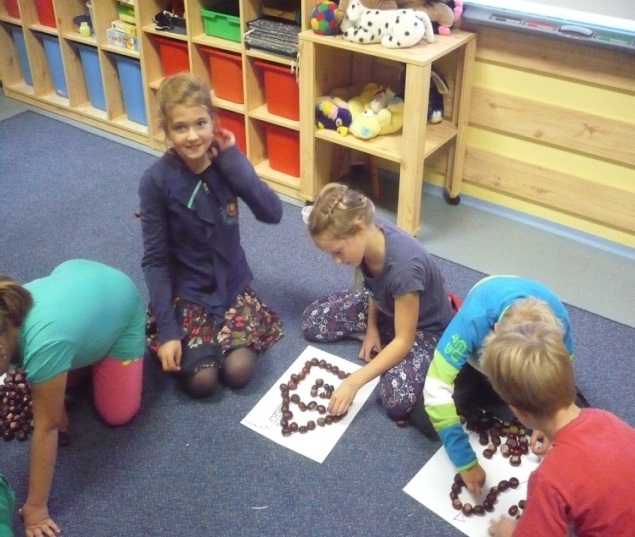 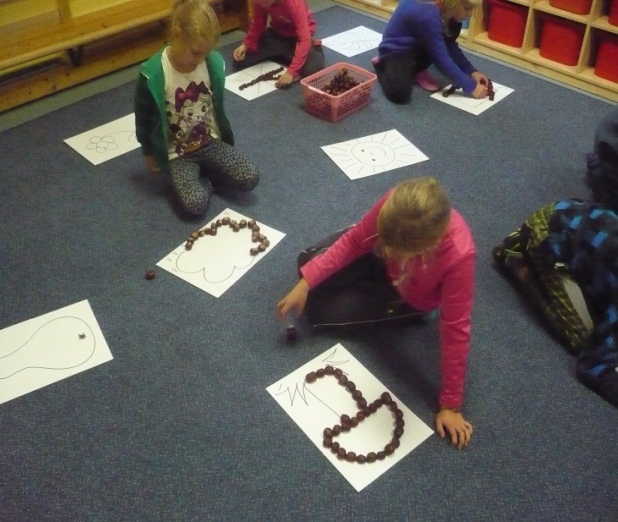 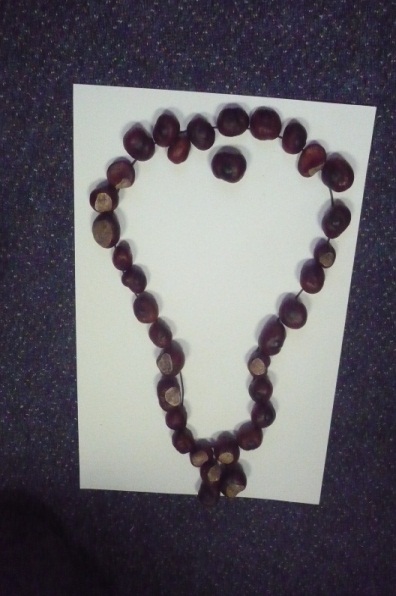 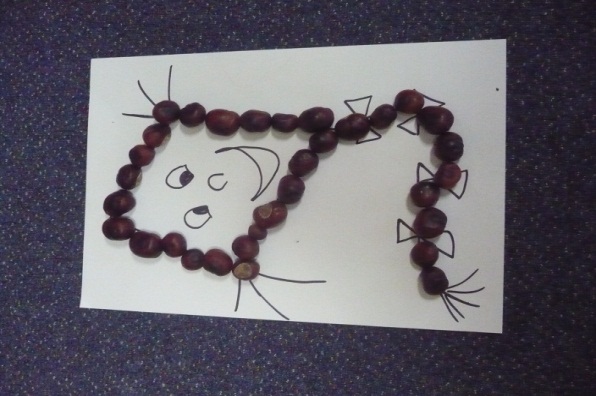 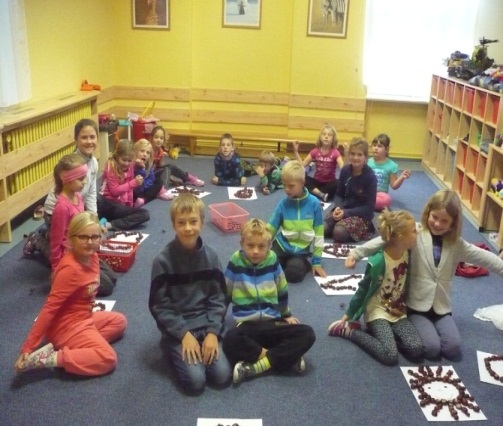 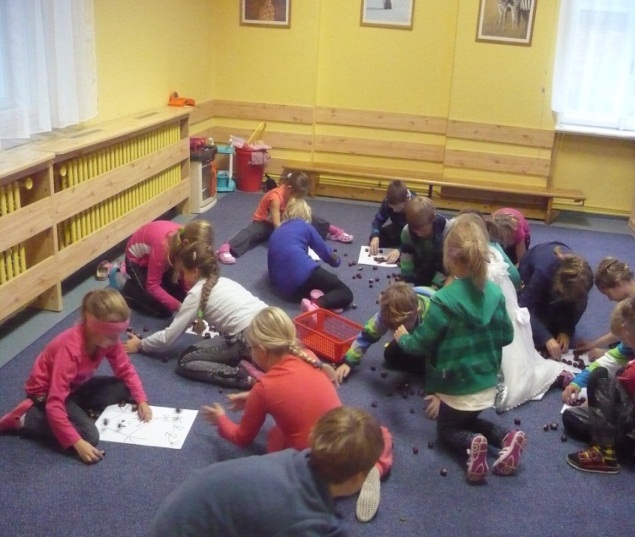 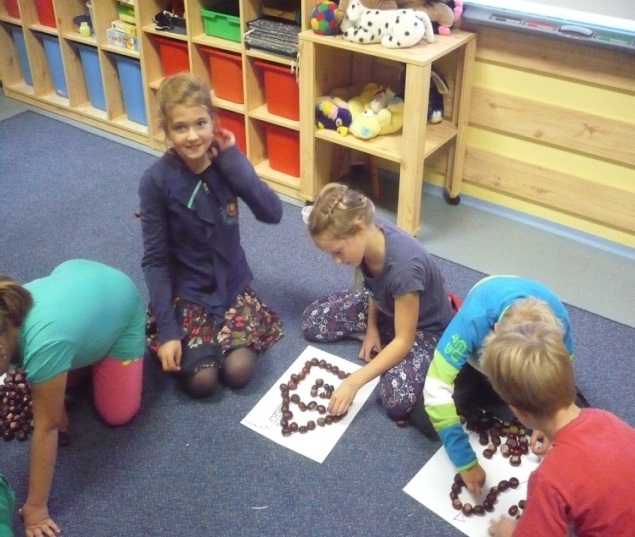 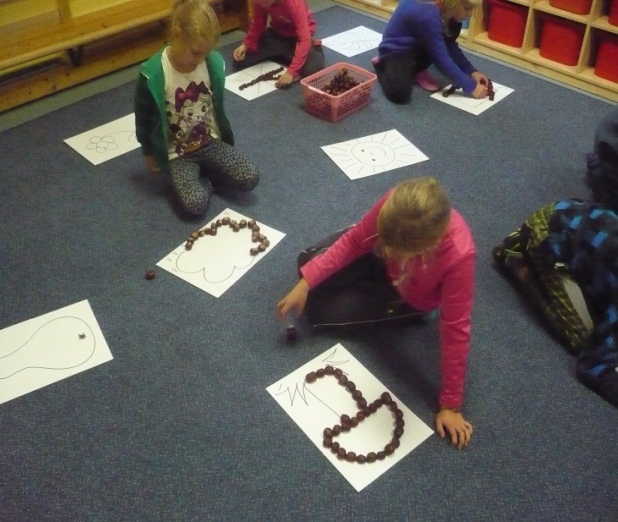 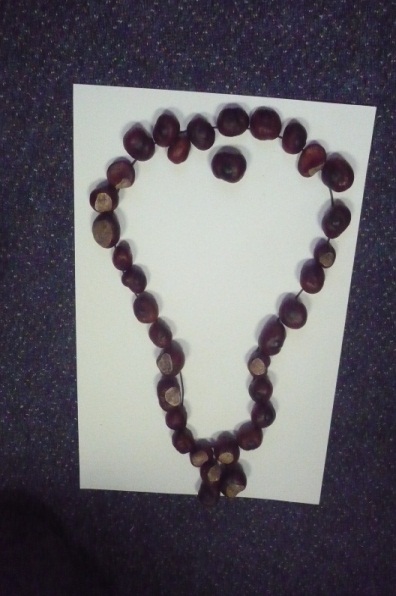 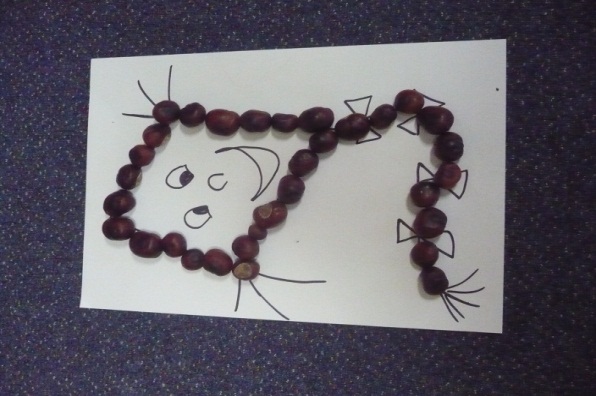 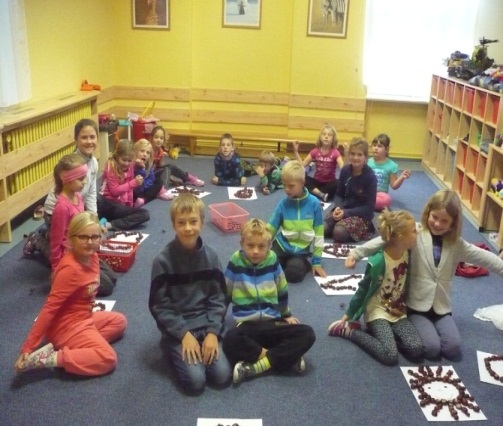 PRÁCE S KERAMIKOUŽáci si vyrobili keramické obrázky s motivem hroznu k svátku sv. Václava,který pečoval o vinnou révu na svých vinicích. Obrázky byly vystaveny ke Dni otevřených dveří, výrobky si žáci odnesou domů. Žáci jsou moc šikovní, a proto je radost s nimi pracovat. 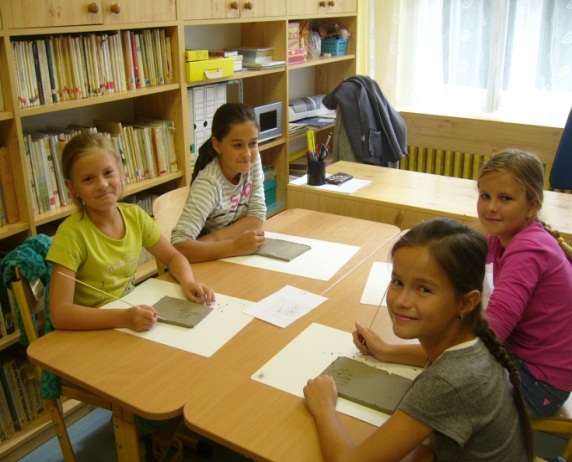 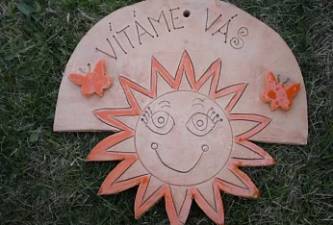 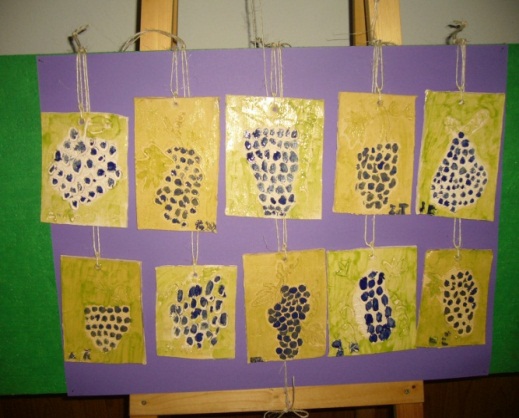 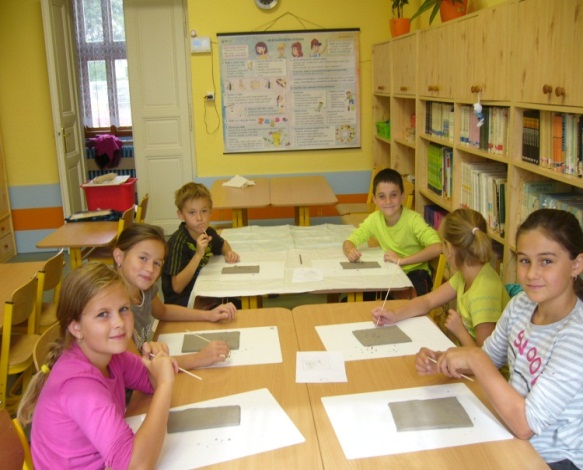 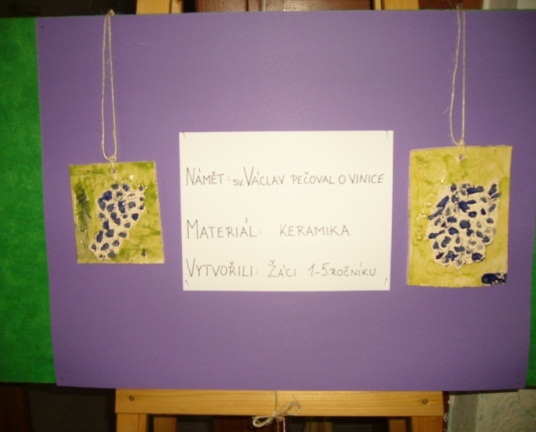 DEN OTEVŘENÝCH DVEŘÍ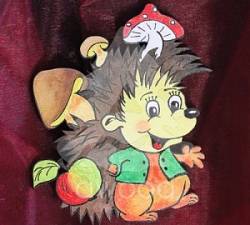 27. 10.Den otevřených dveří tento rok probíhal během vyučování. Všichni, kdo přišli, mohli se podívat i do vyučovacích hodin, ale i do naší školní družiny, kde děti tráví čas po vyučování. Výzdobu k tomuto dni vytvořili žáci naší základní školy.(K.W.)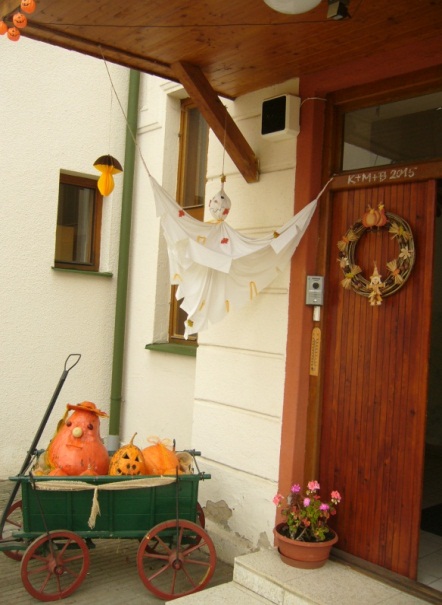 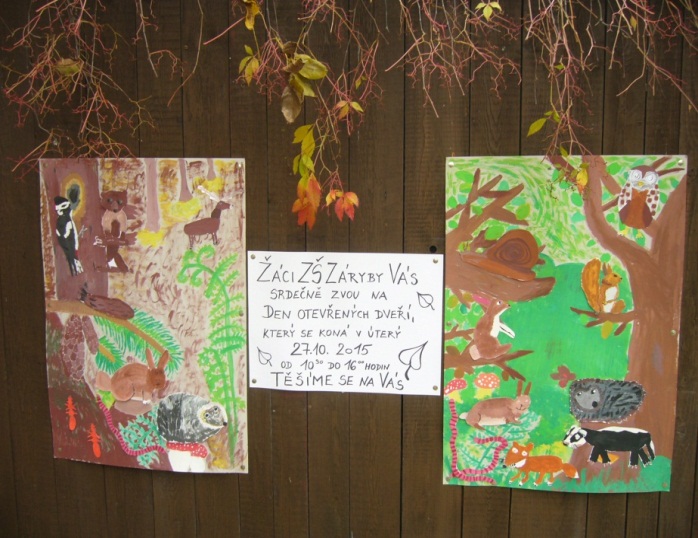 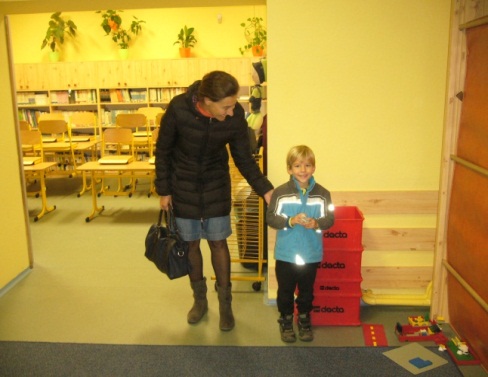 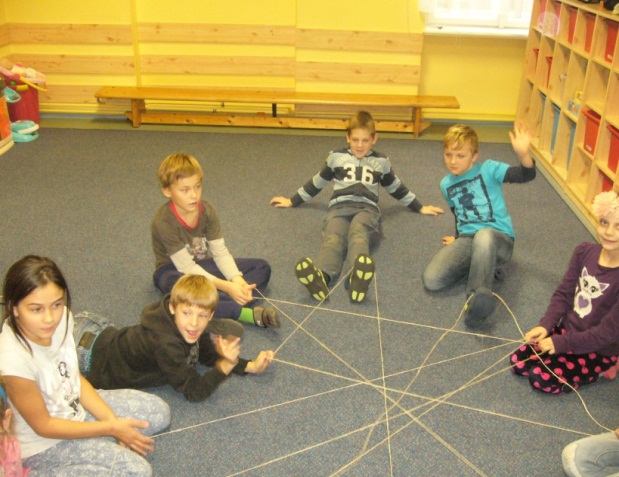 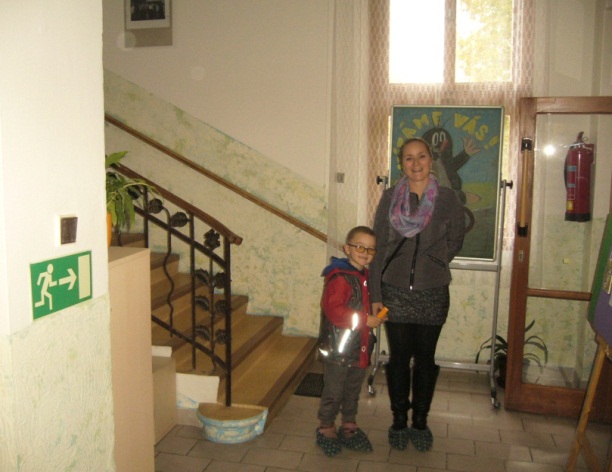 TUHLE ŠKOLU MÁME RÁDI,JSME TU VELCÍ KAMARÁDI.PODZIMNÍ PRÁZDNINY 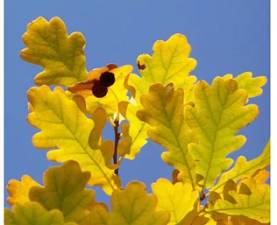 Ve středu nám začali prázdniny, byla jsem doma. Ve čtvrtek jsme hrabali listí a táta s mámou jeli pro dýně, které jsme vyřezali a večer zapálili. V pátek jsem si hrála venku a zase jsem hrabala listí. V sobotu se u nás zastavil strejda David a stříleli jsme na kelímky. Pak jsme šli na hřiště, kde jsme sbírali listí, které jsme dávali pod dýně. Na oběd jsme šli k babičce i se psem. Moc jsem si to užila.(Míša Brázdová)O podzimních prázdninách jsem byla 2x v kině. Na pohádce Hotel Transylvánie a na Petru Panovi, kde jsem byla s Eričkou Kotlanovou. Moc se mi to líbilo. Na další dny jsem jela se sestrou k babičce. Ze soboty na neděli jsem byla v sokolovně slavit Halloween, kde jsem spala až do rána.(Natálka Havelková)Já jsem si prázdniny užil. Jeli jsme s rodiči na chalupu. Museli jsme udělat moc práce. Táta nakládal dříví, máma dělala na zahradě a já s Páťou jsme trhali rajčata. Po práci jsme si kopali míčem. Na chalupě bylo hezky.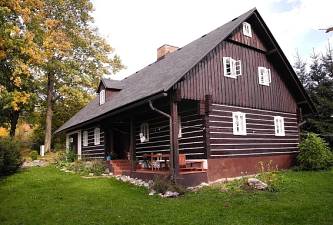 (Míša Roček)Celé prázdniny jsem byla doma s tátou. Poslední dva dny jsme s mámou a tátou byli v zahradnictví nakupovat stromky a keříky. Prázdniny se mi líbily.(Anička Říhová)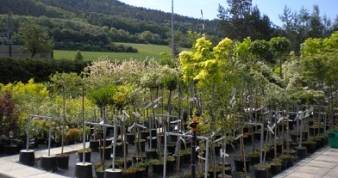 VZNIK ČESKOSLOVENSKA28. 10. 1918Málokterý svátek jako 28. říjen, Den vzniku samostatného československého státu, prošel v historii tak krkolomným vývojem. Oslavy 28. října přitom "jen" kopírovaly momentální situaci a atmosféru naší země. Za první republiky byl slaven až s nábožnou úctou, nacisté ho zrušili a jeho oslavy zakázali, komunisté nejdříve 28. říjen slavili, pak přejmenovali na Den znárodnění, aby se v poslední agónii svého vládnutí přihlásili zpět k jeho tradici. Dnes se 28. říjen slaví, jsou pořádány vojenské přehlídky, udělována vyznamenání atd., přesto někteří namítají, že vlastně slavíme svátek neexistujícího státu. Přes všechny námitky a historické peripetie však 28. říjen zůstal v národní paměti pevně zakořeněn, a to možná i proto, že v dlouhých časech nesvobody byl světlou vzpomínkou na svobodnou minulost.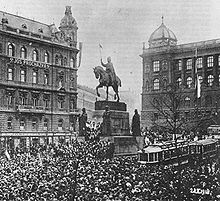 Demonstrace na Václavském náměstí 28. 10. 1918Dne 28. října 1918 zahájila v Ženevě delegace Národního výboru vedená Karlem Kramářem jednání s představitelem protirakouského zahraničního odboje Edvardem Benešem o vytvoření a podobě samostatného československého státu. Téhož dne kolem 9. hodiny ranní se vydali Antonín Švehla a František Soukup jménem Národního výboru převzít Obilní ústav v Praze, aby zabránili odvozu obilí na frontu. Poté se rozšířila zpráva o uznání podmínek míru Rakousko-Uherskem.Podmínky obsahovaly i uznání autonomie národů Rakousko-Uherska, které si lid vyložil jako uznání nezávislosti. Tato zpráva se stala impulsem k živelným demonstracím, při nichž lid jásal v ulicích a ničil symboly Rakousko-Uherska. Na večer téhož dne vydal Národní výbor první zákon, „zákon o zřízení samostatného státu československého“ a poté bylo ještě zveřejněno provolání Národního výboru "Lide československý. Tvůj odvěký sen se stal skutkem ...". Pod oběma dokumenty byli podepsáni Antonín Švehla, Alois Rašín, Jiří Stříbrný, Vávro Šrobár a František Soukup - později zvaní "Muži 28. října". Tentýž den byli do Národního výboru přibráni 4 zástupci, zástupci Němců a Maďarů nebyli přizváni.(K.W.)RČENÍ NAKONECMÍT ZLÝ SEN.(Býti rozmrzelý, rozhněvaný).MÍT HLAVU V OHNI.(Mít mnoho starostí).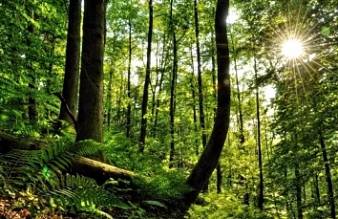 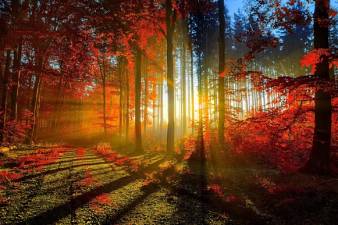 